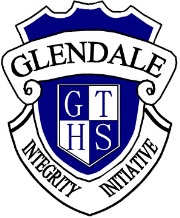 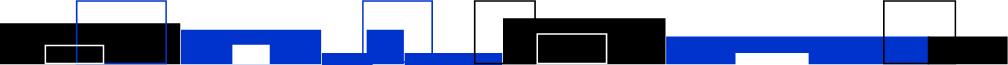 The Glendale Technology High School P&C Association is a not-for-profit Organisation which is established to promote the interests of the school by bringing parents, citizens, students and teaching staff into close co-operation and to assist in providing facilities and equipment for the school and in promoting the recreation and welfare of the students at the school.Membership of the Glendale Technology High School P&C Association is open to all parents and guardians of pupils attending the school and to all citizens.  Glendale Technology High School P&C Association is always keen to welcome new members and particularly members who access or have an interest in the services provided by the P&C Association, such as our Canteen.

Meetings are held every fourth Wednesday of each month.  Glendale Technology High School P&C Association operates sub-committees where your contribution would be greatly appreciated.  Annual membership is $2.50 and entitles you to be involved in the decision making of Glendale Technology High School P&C Association.  When you become a financial member you agree to follow the Constitution, by-laws, Code of Conduct and sub-committee rules as adopted by the Glendale Technology High School P&C Association.  Copies of these materials are available from the Glendale Technology High School P&C Association Secretary at each meeting of the P&C Association.  You are recognised as a financial member of the Glendale Technology High School P&C Association after the meeting closes at which you submit your payment.  The Treasurer shall issue you a receipt for this payment; you should retain the receipt for the current P&C Association year as proof of your membership. 

If you are interested in becoming a member please complete the form below and bring it with you to the next meeting of the Glendale Technology High School P&C Association.
Glendale Technology High School P&C Association thanks you for your interest.NAME: 								 (PLEASE PRINT CLEARLY)

SCHOOL COMMUNITY MEMBER TYPE:     PARENT / CITIZEN  (CIRCLE AS APPROPRIATE)

ADDRESS: 											    		
CONTACT PHONE NUMBER: 					
EMAIL ADDRESS FOR MEETING NOTICES & UPDATES 							I include a payment of $2.50 to become a financial member of the Glendale Technology High School P&C Association.  I acknowledge that I am aware that I agree to follow the Constitution, by-laws, Code of Conduct and sub-committee rules as adopted by the Glendale Technology High School P&C Association. 

SIGNED: 								 DATE: 				
